Bacteria Make Up Lab Pictures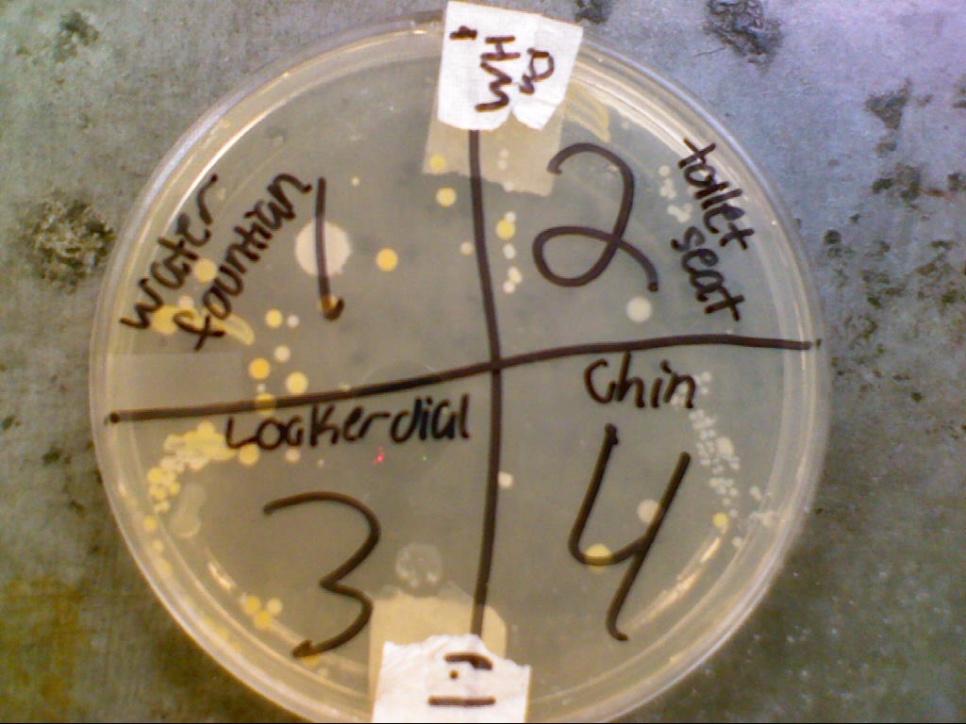 Quadrant 1 staining results				Quadrant 2 results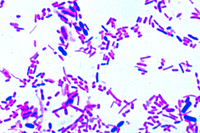 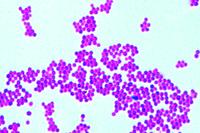 Quadrant 3 results					Quadrant 4 results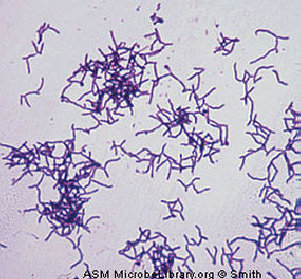 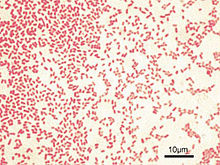 